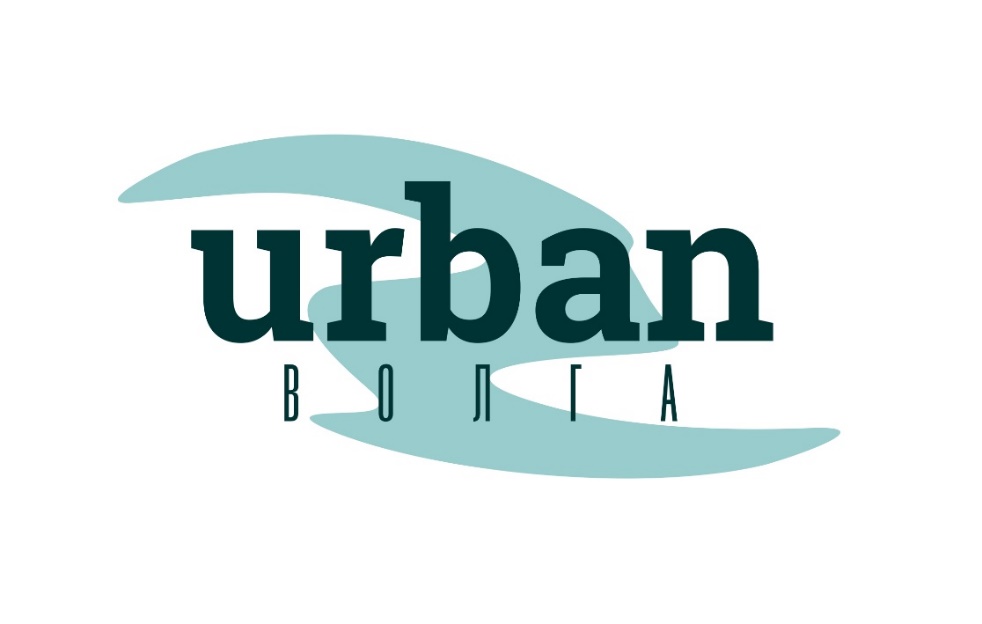 ПОЛОЖЕНИЕ о фотоконкурсе «Urban-Волга»1.ОБЩИЕ ПОЛОЖЕНИЯ1.1. Цель конкурса – раскрытие творческого потенциала архитекторов, дизайнеров и студентов по профильным направлениям (архитектура, дизайн) Приволжского федерального округа в пейзажных и архитектурных жанрах фотографии посредством проведения фотомарафона в рамках фестиваля «Эко-Берег 2021» в период с июня по август 2021.
1.2. Задача конкурса:-  популяризация фотоискусства как доступного способа самовыражения среди архитекторов, дизайнеров и студентов по профильным направлениям (архитектура, дизайн) Приволжского федерального округа.-  популяризация архитектурно-инженерных объектов и набережных реки Волга как мест рекреации и туризма.-  проведение выставки лучших работ фотомарафона в рамках международного архитектурного фестиваля «Эко-Берег 2021».
1.3. Формат конкурса – открытый, двухэтапный.
1.4. Фотоконкурс «Urban-Волга» организует и проводит Молодёжное Министерство строительства и архитектуры Ульяновской области, в рамках международного архитектурного фестиваля «Эко-Берег 2021». Соорганизатор фотоконкурса – Фонд «Ульяновск – культурная столица»2. СРОКИ ПРОВЕДЕНИЯ КОНКУРСА2.1. Подача заявок до 18 июля 2021 года2.2. Прием конкурсных работ: до 31 июля 2021 года.2.3. Первый этап работы жюри – отборочный: 1 – 3 августа 2021 года
2.3. Открытие выставки фоторабот в рамках фестиваля «Эко-Берег 2021» состоится с 19 по 22 августа в г. Ульяновск.    2.4. Второй этап  работы жюри - выбор победителей конкурса: 19 августа 2021 года 
2.5. Объявление итогов фотоконкурса «Urban-Волга» состоится 21 августа в рамках церемонии закрытия фестиваля «Эко-Берег 2021».
3. ПОРЯДОК ПРОВЕДЕНИЯ КОНКУРСА3.1. Для принятия участия в Конкурсе необходимо оформить заявку (оформить заявку можно пройдя по ссылке: https://forms.gle/3WqiCGHW65SpoFjk7 ) и оплатить Регистрационный взнос (см. Приложение №3)3.2. Участниками конкурса могут быть все желающие.
3.3. К участию в конкурсе принимаются работы, поступившие до 31 июля 2021 года (включительно), соответствующие Программе и условиям Конкурса (см. Приложение №1) и Требованиям к подаче конкурсных работ.
3.4. Каждый участник может выставить на конкурс не более 1 работы;3.5. Конкурсные работы направляются на электронную почту molminarchstroy@yandex.ru. В теме письма обязательно указывается «Конкурс «Urban-Волга».В письме необходимо указать ФИО, название работы, номинацию и описание работы (файл в формате doc или docx с информацией об изображении и авторе в следующем составе: название работы, место, где была произведена фотофиксация, название объекта или его адрес; электронный адрес, контактный телефон).3.6. Регистрационный взнос 1 000 (одна тысяча) рублей (идет на оплату вывода на печать конкурсной работы и организацию выставки).  (см. Приложение №3).4. ТРЕБОВАНИЯ К ПОДАЧЕ КОНКУРСНЫХ МАТЕРИАЛОВ4.1. Работа (фотография), представляемая на конкурс, является авторским высказыванием на тему проекта «Urban-Волга».4.2. Допустима любая техника фото фиксации, черно-белая или цветная.4.3. Ориентация фотографии – горизонтальная.
4.4. Конкурсные работы направляются на электронную почту molminarchstroy@yandex.ru.  4.5. Размер конкурсной работы А2 420 мм (h) х 594 мм., с указанием на лицевой стороне в нижнем правом углу информации: автор, название работы.5. Жюри конкурса5.1. Для подведения итогов конкурса создается жюри из ведущих архитекторов, художников и фотографов.5.2. Члены жюри, а также члены их семей, не имеют права участвовать в Конкурсе или консультировать кого-либо по данному вопросу.5.3. Председатель жюри выбирается на заседании жюри простым большинством голосов. 5.4. Заседание жюри правомочно, если на нем присутствует не менее 2/3 общего числа его членов. Каждый член жюри имеет один голос. При разделении голосов поровну, голос Председателя считается решающим.5.5. Принятые решения жюри оформляются протоколом с подписями всех членов жюри, участвовавших в заседании. После подписания протокола членами жюри Конкурса, данное решение является окончательным и не может быть пересмотрено. 5.6. Работы не соответствующие Программе и условиям Конкурса жюри не рассматривает.5.7. Жюри работает в два этапа:1 этап – отборочный.С 1 -3 июля 2021 года жюри Конкурса отбирает не более 40 работ, которые будут представлены на выставке в рамках Международного архитектурного фестиваля «Эко-Берег 2021»2 этап – выбор победителей конкурса.19 августа 2021 года жюри оценивает работы представленные на выставке и определяют победителей - 1, 2, 3 места соответственно.5.8. Протокол заседания жюри Конкурса является основанием для поощрения победителей Конкурса.6. Критерии оценкиЖюри оценивает Конкурсные работы в соответствии со следующими критериями (перечень критериев не имеет заданного приоритета):- Соответствие заявленной номинации;- Общее восприятие;- Техника и качество выполнения;- Художественный уровень произведения;- Отсутствие искажений в обработке фотографий (допустима двухточечная перспектива).7. НАГРАДЫ7.1. Авторы работ, отмеченных жюри, будут награждены дипломами лауреатов спецпроекта «Urban-Волга» в рамках фестиваля «Эко-Берег 2021».7.2. Организатор и партнеры конкурса имеют право вручить специальные именные призы
авторам работ, наиболее ярко и выразительно ответивших на поставленную задачу. 6. АВТОРСКИЕ ПРАВА6.1. Участник конкурса гарантирует, что сведения о нем, представленные на конкурс,
являются достоверными.
6.2. Участник гарантирует, что присланные на конкурс работы не нарушают авторских или
имущественных прав третьих лиц.
6.3. Отправка конкурсных материалов на адрес конкурса является подтверждением, что
участник конкурса ознакомлен с Положением о Конкурсе и согласен с порядком и
условиями его проведения, а также разрешает организатору конкурса использовать
конкурсные материалы для публичной демонстрации путем:
- экспонирования в рамках Фестиваля «Эко-Берег 2021», а также на других профильных
выставках;
- на интернет-ресурсах и в печатных СМИ в рамках программы информационной поддержки проекта «Urban-Волга»;
6.4.  Обязательное указание авторов фотографий, отобранных по результатам конкурса, при любых формах публичного использования организатором конкурса.7. КОНТАКТНАЯ ИНФОРМАЦИЯЭлектронный адрес для отправки конкурсных материалов: molminarchstroy@yandex.ru
Куратор фотоконкурса «Urban-Волга» Молодёжный Министр строительства и архитектуры Ульяновской области Халиуллов Айдар. (8 965 697 05 29)

Приложение №1 Программа и условия конкурса «Urban-Волга»Природа прибрежных территорий Волги в разных регионах уникальна и самобытна. Это крутые берега, покатые склоны, острова и самые необычные набережные в городах и поселениях.Фотоконкурс нацелен на популяризацию фотоискусства в сфере архитектуры, экологии и сфере развития прибрежных территорий.Номинации фотомарафона:- Набережные реки Волга (фотоработы на тему набережных, передающие образ и уникальность рекреационных пространств)- Архитектурно-инженерные объекты на берегах реки Волга. (фотоработы передающие образ уникальных объектов на  прибрежных территориях субъектов Приволжского федерального округа способных стать местами туристического притяжения).

Приложение №2  Требование к файлам для размещения на сайте.Техническое задание
1. Формат подачи графического материала – цифровой файл с расширением tif, jpg .2. Ориентация фотографии горизонтальная.3. Требования к файлу:
- разрешение не менее 300 dpi, с расширением tif или jpg;
4. Кроме графического файла, конкурсные материалы должны включать в себя 
текстовый файл:
- файл в формате doc или docx с информацией об изображении и авторе в следующем составе:
Название работы, место, где была произведена фотофиксация, название объекта или его адрес, электронный адрес, телефон для связи.
5. Конкурсные материалы в составе файла с изображением и текстовым файлом должны быть
отправлены на адрес molminarchstroy@yandex.ru не позднее 15 июля 2021 года.
6. В случае, если файл по техническим причинам (слишком "тяжелый") не может быть отправлен на указанный адрес, допускается отправка ссылки на файлообменник или сервис по пересылке больших файлов.Приложение №3Регистрационный взносФонд «Ульяновск-Культурная столица»Юридический адрес: 432011, РФ, Ульяновская область, г. Ульяновск,Площадь 100-летия В.И. ЛенинаИНН 7325996193, КПП 732501001ОГРН 1127300001124р/с 40703810269000060372к/с 30101810000000000602в отделении №8588 Сбербанка России  г. УльяновскБИК 047308602ОКПО 97645927Назначение платежа:1.Регистрационный взнос за участие в фотоконкурсе «Urban-Волга»Фамилия Имя Отчество участника.Регистрационный взнос составляет 1 000 рублей, включая НДСРегистрационный взнос является невозвратным.